DRAFTB  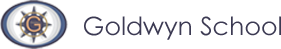 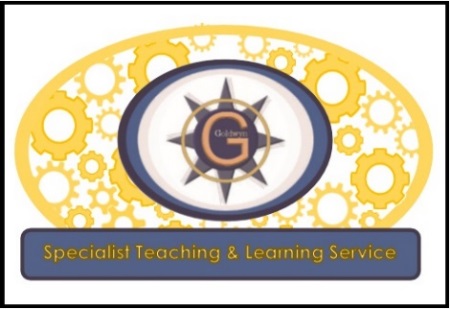 To book/Add to schedule: Term 1 Term 2Term 3 Term 4 Term 5Term 6DateTimeTitleVenueTrainerCost23rd September  1:00pm-4:00pmPrimary/Secondary SENCo Forum Virtual LIVE & RecordedAgenda to followFREE8th October 10:00am-11:00am FLO Forum Primary Virtual LIVEHeather Woodcock & Guests FREE12th October  9:30-3:00 Anxiety Management TBCFace to Face Heather Woodcock TBC18th October TBCLanguage through Colour TBCSALT & Sara Cave TBC19th October 9:30-11:30Early Years SENCo Forum Virtual LIVE& recordedAgenda to be sent out / Dominic GunnFREE21st October 9:30-12:30Dyslexia Awareness TBCSherrie HoggTBC4th November 9.30am to 11amSupporting Memory Difficulties TBCSherrie HoggTBCDateTimeTitleVenueTrainerCost4th November1:00pm-3:00pmEmotional Regulation- Supporting Children where Behaviours Challenge (Early Years)Virtual LIVEDominic Gunn£16 Settings£33 Schools12th November 9:00am-3:00pmNurture Classrooms TBC Amy Honey TBC15th November1:00pm to 3:00pmAdapting the Curriculum / Differentiation for SENDTBCSherrie Hogg£3726th November 2:00pm-3:00pm FLO Forum Secondary Virtual LIVEHeather Woodcock & Guests FREE6th December 9:00am-12:00pm Emotion Coaching TBCHeather Woodcock £3713th December 9:00am-3:00pmMental Health & Well Being (including Self Harm)TBCAmy Honey & Heather Woodcock£50DateTimeTitleVenueTrainerCost13th Jan 20th Jan 10th March8:30-11:30amDyslexia Level 2 The BeaconJulie, Julia & Sherrie TBC18th January 6:00pm-9:00pmHow Can Schools and Colleges Support Students Who Are Gender VariantVirtual LIVELee ClulowTBC20th January 9:30-11:30Early Years SENCo Forum TBCAgenda to be sent out / Dominic GunnFREE28th January 10:00am-11:00am FLO Forum Primary Virtual LIVEHeather Woodcock & Guests FREE31st January 1:00pm-4:00pmPrimary/Secondary SENCo Forum TBCAgenda to followFREE1st  February8th February9:30 – 11:309:30 – 11:30Early Years ASD Awareness (part1) EY ASD (part 2)TBCDominic Gunn£16 Settings£33 Schools3rd February 9:00am-12:00pmADHD/ODDTBCSara Cave £37DateTimeTitleVenueTrainerCost28th February 1:00pm-3:00pmAutism and AnxietyTBCSara Cave  £377th March 9:30-3:00Zones of Regulation TBCSara Cave & SALTTBC8th March9:00am-3:00pmAutism Awareness for Early Years SettingsTBCDominic Gunn£5011th March 1:00-4:00pmPrimary/Secondary SENCo Forum TBCAgenda to followFREE14th March 9:30-3:00Attachment & Trauma TBCAmy HoneyHeather Woodcock£5017th March 2:00-3:00pm FLO Forum Secondary Virtual LIVEHeather Woodcock & Guests FREE24th March 9.30am – 11.30am Precision Teaching TBCSherrie HoggTBCTBC9:00am-3:00pmRestorative ApproachesTBCSALUSTBCTBCTBC Half DaySensory Processing | Using a Sensory Profile Workshop TBCStella Parkinson TBCDateTimeTitleVenueTrainerCost21st April28th April9th June9:30-12:30Dyslexia Level 2TBCSherrie, Julie and JuliaTBC27th April9:00am-3:00pmWhole School Assessment Tools for SEMHTBCAmy Honey£5012th May 9:30-11:30amDyslexia More in Depth TBCSherrie Hogg£3713th May10:00am-11:00am FLO Forum Primary Virtual LIVEHeather Woodcock & Guests FREE19th MayTBCPrimary/Secondary SENCo Forum : TRANSITION TBCAgenda to followFREE23rd May9.30am to 12.30amNumber Difficulties including DyscalculiaTBCSherrie Hogg£3725th May9:30-11:301:00-3:00Early Years SENCo Forum : TRANSITION TBCAgenda to be sent out / Dominic GunnFREETBC9:00am-3:00pmMindfulness for Sceptics TBCHeather WoodcockHeather Skelton TBCTBCTBCYoga Wellbeing TBCInclusive Sport TBCDateTimeTitleVenueTrainerCost15th June  9:00am-3:00pmACES and Trauma Informed PracticeTBCHeather Woodcock Amy Honey £5022nd JuneTBCConference Ashford International TBCTBC14th July2:00pm-3:00pm FLO Forum SecondaryVirtual LIVEHeather Woodcock & Guests FREETBCTBCSmall Steps for Great Gains - Supporting 2 year olds with complex needs?TBCDominic Gunn & Portage TBCTBC 9:30-3:00 SEN Support in an Inclusive Classroom TBCNASEN TBCPhysical Disability Training Physical Disability Training Physical Disability Training Physical Disability Training Physical Disability Training Physical Disability Training CourseVenue DatesTimeCostBooking contact informationToilet Troubles Remote 29th September 4th October 2nd November 11th November 3:30pm-5:00pm£15https://www.stlsvalence.com/calendar/?calid=1&pid=8&viewid=2&event=43 Fine Motor Difficulties Remote7Th October13th October 20th October 9th November 3:30-5:30pm£25 https://www.stlsvalence.com/calendar/?calid=1&pid=8&viewid=2&event=46 Hemiplegia Rowhill SchoolMeadowfieldWhitfield  12th January 202220th January 1st February 9:30am-12:30pm£37https://www.stlsvalence.com/calendar/?calid=1&pid=8&viewid=2&event=62 https://www.stlsvalence.com/calendar/?calid=1&pid=8&viewid=2&event=63 https://www.stlsvalence.com/calendar/?calid=1&pid=8&viewid=2&event=64 Developmental Co-Ordination DisorderWhitfield Meadowfield Five Acre WoodRowhill The Beacon 2nd March 16th March 12th May 202215th June 23rd June 9:30am-12:30pm1:00-4:00pm9:30am-12:30pm £37https://www.stlsvalence.com/calendar/?calid=1&pid=8&viewid=2&event=57https://www.stlsvalence.com/calendar/?calid=1&pid=8&viewid=2&event=54 https://www.stlsvalence.com/calendar/?calid=1&pid=8&viewid=2&event=60 https://www.stlsvalence.com/calendar/?calid=1&pid=8&viewid=2&event=56 https://www.stlsvalence.com/calendar/?calid=1&pid=8&viewid=2&event=58 Individual Health Care Plans & Risk Assessments  Virtual 3rd November 1st December25th January  9th February 2nd March 30th March 27th April18th May 20th June 6th July 10:30-12:00pm3:30-5:00pm10:30-12:00pm3:30-5:00pm10:30-12:00pm10:30-12:00pm3:30-5:00pm10:30-12:00pm3:30-5:00pm10:30-12:00pm£10£15£10£15£10£10£15£10£15£10https://www.stlsvalence.com/calendar/?calid=1&pid=8&viewid=2&event=66https://www.stlsvalence.com/calendar/?calid=1&pid=8&viewid=2&event=72 https://www.stlsvalence.com/calendar/?calid=1&pid=8&viewid=2&event=67 https://www.stlsvalence.com/calendar/?calid=1&pid=8&viewid=2&event=73 https://www.stlsvalence.com/calendar/?calid=1&pid=8&viewid=2&event=68 https://www.stlsvalence.com/calendar/?calid=1&pid=8&viewid=2&event=75 https://www.stlsvalence.com/calendar/?calid=1&pid=8&viewid=2&event=69 https://www.stlsvalence.com/calendar/?calid=1&pid=8&viewid=2&event=76 https://www.stlsvalence.com/calendar/?calid=1&pid=8&viewid=2&event=70 KEPS TrainingKEPS TrainingKEPS TrainingKEPS TrainingKEPS TrainingCPD Online CodeTitleDateTimeLinkNASEN Training NASEN Training NASEN Training NASEN Training NASEN Training NASEN Training CourseVenue DatesTimeCostBooking contact informationMeeting the Needs of Every Child Online 16th September 1st November 8th December 18th January 16th March  1:00-3:00pmFREEhttps://nasen.org.uk/events NHS Training  NHS Training  NHS Training  NHS Training  NHS Training  NHS Training  NHS Training  CourseVenue DatesTimeCostBooking contact informationBooking contact informationSensory Processing ExplainedOnline N/AN/AFREEFREEhttps://www.youtube.com/watch?v=5AOLDWvn38c&t=3s Calming Sensory Strategies Online N/AN/AFREEFREEhttps://www.youtube.com/watch?v=UKVlilO-RBg&t=13s Alerting Sensory Strategies OnlineN/AN/AFREEFREEhttps://www.youtube.com/watch?v=uzBbwdWuXEM Beam | Sensory Circuits Training Virtual 14/09/2111/01/2227/04/229:30-12:30kcht.thanetadmin@nhs.net – Schools based in the east. kentchft.adminheathside@nhs.net – Schools based in the west kentchft.ctsnorthteam@nhs.net – Schools based in the northParent Support Training Parent Support Training Parent Support Training Parent Support Training Parent Support Training Parent Support Training Parent Support Training CourseInfoVenue DatesTimeCostBooking contact informationCo-Parenting Workshop A three-hour workshop for separating or separated parents to help understand the challenges of moving from an intimate relationship to a working relationship and strategies, tips, and practical tools to build a framework for successful, positive co-parenting.Via Zoom Fridays6pm-9pm FREEadam@coparenting.org.ukhttps://coparenting.org.uk/workshop/ Dad’s Unlimited Dad’s Café One of Dads Unlimited’s raison d’être is bringing Dads in a similar position together to talk and discuss what’s going on in a safe and confidential setting. We usually have our dedicated Counsellor on hand too, if there is something more you would like to discuss – but overall these Support Group Meetings (SGM) are owned by our participants, and led by you.Repton Connect CentreLast Friday every month 7pm-9pm FREEhttps://www.dadsunltd.org.uk/community/dads-cafe/ Includes Us 2 Zoom Time Groups Via Zoom FREEfamilysupport@includesus2.org.uk  or telephone– 07525 589321 for further information. The Kent Autistic Trust Please join our online Facebook Support Group https://www.facebook.com/groups/2506717739580621/ Zoom meetings available. Please contact Emilymay Miles - emilymay@kentautistic.com Zoom meetings available. Please contact Emilymay Miles - emilymay@kentautistic.com Zoom meetings available. Please contact Emilymay Miles - emilymay@kentautistic.com Zoom meetings available. Please contact Emilymay Miles - emilymay@kentautistic.com Please contact Emilymay Miles - emilymay@kentautistic.comKent Resilience Webinar for Parents Presented by HeadStart Kent and Draw Your Own Solution, these short videos are a must watch for any parent in Kent to learn about how to support their child to be resilient and how to be a resilient parent themselvesRemote N/AN/AFREEhttps://kentresiliencehub.org.uk/resources/resilience-webinar-for-parents/ Teach Me Too Speech and Early Education Remote N/AN/AFREEStage Two – Teach Me Too (Video Bank) Click Here to Sign up for 40 Free Educational Videos for Children with Down Syndrome Parent Support Group ran by STLSTBCFriday  Mornings FREEPlease contact your school SENCo for more information.